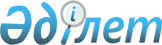 Сайлау учаскелерін құру туралы
					
			Күшін жойған
			
			
		
					Жамбыл облысы Байзақ ауданы әкімінің 2014 жылғы 19 ақпандағы № 5 шешімі. Жамбыл облысының Әділет департаментінде 2014 жылғы 19 наурызда № 2135 болып тіркелді. Күші жойылды - Жамбыл облысы Байзақ ауданы әкімінің 2018 жылғы 11 желтоқсандағы № 5 шешімімен
      Ескерту. Күші жойылды - Жамбыл облысы Байзақ ауданы әкімінің 11.12.2018 № 5 (алғашкы ресми жарияланған күннен кейін күнтізбелік он күн өткен соң қолданысқа енгізіледі) шешімімен.

      РҚАО-ның ескертпесі.

      Құжаттың мәтінінде түпнұсқаның пунктуациясы мен орфографиясы сақталған.
      Қазақстан Республикасының 1995 жылғы 28 қыркүйектегі "Қазақстан Республикасындағы сайлау туралы" Конституциялық Заңының 23 бабына және Қазақстан Республикасының 2001 жылғы 23 қаңтардағы "Қазақстан Республикасындағы жергілікті мемлекеттік басқару және өзін-өзі басқару туралы" Заңының 33 бабының 2 - тармағына сәйкес Байзақ ауданы әкімі ШЕШІМ ҚАБЫЛДАДЫ:
      1. Байзақ ауданының аумағында қосымшаға сәйкес сайлау учаскелері құрылсын.
      2. Осы шешімнің орындалуын бақылау аудан әкімі аппаратының басшысы Сағындық Жұмағұлұлы Кенжебаевқа жүктелсін.
      3. Осы шешім әділет органдарында мемлекеттік тіркелген күннен бастап күшіне енеді және оның алғашкы ресми жарияланған күннен кейін күнтізбелік он күн өткен соң қолданысқа енгізіледі.
      "КЕЛІСІЛДІ"
      Жамбыл облыстық аумақтық
      сайлау комиссиясының төрағасы
      А. Абдуалы
      19 ақпан 2014 ж. Байзақ ауданы аумағында сайлау учаскелері мен шекаралары
      № 113 сайлау учаскесі.
      Шекаралары: 
      А.Суханбаев көшесі
      Тақ: 157, 159, 161, 163, 165, 167, 169, 171, 173, 175, 177, 179, 181, 183, 185, 187, 189, 191, 193, 195, 197, 199, 201, 203, 205, 207, 209, 211, 213, 215, 217, 219, 221, 223, 225, 227, 229, 231, 233/1, 233/2, 233/3, 233/4, 235/1, 235/2, 237/1, 239/1, 239/2, 239/3, 239/4, 241, 243/1, 243/2, 245/А, 245/2, 247/1, 247/2.
      Жұп: 144/А, 144/Б, 146, 148, 150, 152, 154, 156, 158, 160, 164, 166, 168, 170, 172, 174, 176, 178, 180, 182, 184, 186, 190, 192, 194, 196, 198, 200, 202, 204, 206, 206/А, 208/1, 208/2, 210/1, 210/2, 212/1, 212/2, 214/1, 214/2, 216/1, 216/2, 218/1, 218/2, 220/1, 220/2, 220/3, 220/4, 220/5, 220/6, 220/7, 220/8, 222/1, 222/2, 222/3, 222/4, 222/5, 222/6, 222/7, 222/8, 224.
      Қосы батыр көшесі
      Тақ: 135, 137, 139, 141, 143, 145, 147, 149, 151, 153, 155, 157, 159, 161, 163, 165, 167, 169, 171, 173, 175, 177, 179, 181, 183, 185, 187, 189, 191, 193, 195, 197, 199, 201, 203, 205/1, 205/2, 207/1, 207/2, 209/1, 209/2, 211/1, 211/2, 213/1, 213/2, 215/1, 215/2, 217/1, 217/2, 219/1, 219/2, 221/1
      Жұп: 116, 118, 120, 122А, 124, 126, 128, 130, 132, 134, 136, 138, 140, 142, 144, 146, 148, 150, 152, 154, 156, 158, 160, 162, 164, 166, 168, 170, 172, 174, 176, 178, 180, 182, 184, 186, 188/1, 188/3, 190/1, 190/2, 190/3, 192/1, 192/2, 192/3, 194/1, 194/2, 194/3, 196/1, 196/2, 196/3, 196/4, 198, 200, 202, 204, 206/1, 206/2
      К.Орынқұлов көшесі
      Тақ: 1/2, 3/1, 3/2, 5, 7, 9, 9А/1, 9А1/1, 9А10, 9/6, 11А/4, 11/3, 11/1, 11/2, 13/1, 13/2, 15, 17/1, 17/2, 19/1, 19/2, 21/1, 21/2, 23/1, 23/2, 25/1, 25/2, 27/1, 27/2, 27/3, 27/4, 29/1, 29/2, 31, 33/1, 33/2, 33/3, 33/4, 33/5, 33/6, 35, 39/1, 39/2, 39/3, 39/4, 41/1, 41/2, 43, 45, 47, 49, 51, 53, 55, 57, 59/1, 59/2, 61/1, 61/2, 63/1, 63/2, 65, 67, 69, 71/1, 71/2, 73/1, 73/2, 75/1, 75/2, 75/3, 75/4, 77, 79, 81, 83, 85, 87.
      Жұп: 2/1, 2/2, 4/1, 4/2, 6, 8/1, 8/2, 10/1, 10/2, 12/1, 14/1, 14/2, 14/3, 16/1, 16/2, 18/1, 18/2, 20/1, 20/2, 22/1, 22/2.
      З.Әбдікәрімов көшесі
      Тақ: 1, 3, 5, 7, 9, 11, 13, 15, 17, 19, 21, 23, 25, 27, 29, 31, 33, 35, 37
      Жұп: 2, 4, 6, 8, 10, 12, 14, 16, 18, 20, 22, 24, 26, 28, 30, 32, 34, 36, 38, 40, 42, 44, 46
      Сарыкемер көшесі
      Тақ: 9, 15, 19, 21, 23.
      Жұп: 6, 10, 16, 20, 22, 24, 26, 30.
      Қ.Сәтпаев көшесі
      Тақ: 1/1, 1/2, 1/3, 1/4, 1/5, 1/6, 1/7, 1/8, 1/9, 1/10, 1/11, 1/12, 3/1, 3/2, 3/3, 3/4, 3/5, 3/6, 3/7, 3/8, 3/10, 3/11, 3/12, 5/1, 5/2, 5/3, 5/4, 5/5, 5/6, 5/7, 5/8, 5/9, 5/10, 5/11, 5/12, 5/13, 5/14, 5/16, 7/А, 7/В, 7/1, 7/2, 7/3, 7/4, 7/7, 7/8, 7/9, 7/10, 7/11, 7/12, 7/13, 7/14, 7/15, 7/16.
      Жұп: 12.
      Қ.Сәтпаев бұрылыс
      Тақ: 7/1, 7/Б, 9/А, 9/Б, 11, 13, 13/А, 13/Б, 15/А, 19/В
      Жұп: 4, 8.
      № 114 сайлау учаскесі.
      Шекаралары: Түймекент ауылы Жасұлан көшесі, Ә. Дүкенбайқызы көшесі, Ә. Дүкенбайқызы бұрылысы, Ш. Есботаұлы көшесі жұп жағы № 2 үйден-44 үйге дейін, Ш. Есботаұлы көшесі тақ жағы № 1 үйден - № 61 үйге дейін қоспағанда.
      № 115 сайлау учаскесі.
      Шекаралары: Ақжар ауылы, Түймекент ауылының Жасұлан көшесі, Ә. Дүкенбайқызы көшесі, Ә. Дүкенбайқызы бұрылысы, Ш. Есботаұлы көшесі жұп жағы № 2 үйден-44 үйге дейін, Ш. Есботаұлы көшесі тақ жағы № 1 үйден - № 61 үйге дейін.
      № 116 сайлау учаскесі.
      Шекаралары: Мәдімар ауылы.
      № 117 сайлау учаскесі.
      Шекаралары: Кеңес ауылы.
      № 118 сайлау учаскесі.
      Шекаралары: Тегістік ауылы.
      № 119 сайлау учаскесі.
      Шекаралары: Сарыбарақ, Шахан ауылдары.
      № 120 сайлау учаскесі.
      Шекаралары: Қостөбе ауылы.
      № 121 сайлау учаскесі.
      Шекаралары: Үлгілі ауылы.
      № 122 сайлау учаскесі.
      Шекаралары: Апатаев көшесі, Бөгенбаев көшесі, Тортаева көшесі, М. Әуезов көшесі, Қалиев көшесі, Төңкеріс көшесі, 1 бұр. Алатау, Мырзақұлов көшесі.
      № 123 сайлау учаскесі.
      Шекаралары: Талас ауылы.
      № 124 сайлау учаскесі.
      Шекаралары: Дихан ауылы.
      № 125 сайлау учаскесі
      Шекаралары: Байзақ ауылы, Ботамойнақ ауылы, Үшбұлақ стансасы.
      № 126 сайлау учаскесі
      Шекаралары:
      Б.Момышұлы көшесі
      Тақ: 1, 3/1, 3/2, 5/1, 5/2, 7/1, 7/2, 9/1, 9/2, 11/1, 11/2, 13, 15, 17, 19, 21, 23, 25, 27, 29, 31, 31а, 33, 33а, 37, 39, 43, 45, 47, 51, 55, 57, 59, 61, 61а, 67, 69, 71, 73, 75, 79, 85, 87,89, 91, 93, 105
      Жұп: 4а, 6/1, 6/2, 8/1, 8/2, 10/1, 10/2, 12/1, 12/2, 14, 16, 18, 20, 22, 24, 26, 28/1,28/2,30,32,34, 36, 38, 40/1, 40/2, 42, 44, 46, 50, 52, 54, 56, 58, 60, 62, 64, 66, 68, 70
      Бәйдібек баба көшесі
      Тақ: 1, 3, 5, 7, 9, 9а, 11, 13, 15, 17, 19, 21, 23, 25, 27, 29, 31, 33, 35, 37, 39, 41, 43, 43а
      Жұп: 2, 4, 6, 8, 10, 12, 14, 16, 18, 20, 22, 24, 26, 28, 30, 32, 34, 36, 38, 40, 42, 44, 46, 48, 50, 52, 54, 56, 58, 60, 62, 64, 66, 68, 70, 72, 74, 76, 78,80, 82
      Бәйдібек баба бұрлысы
      Тақ; 83, 15, 85а, 103,
      Жұп: 2,4, 6, 8, 12, 12г, 68, 82, 86, 16, 24
      Жамбыл көшесі
      Тақ:1, 3, 5, 7, 9, 11, 13, 15, 17, 19, 21, 23, 25, 27, 29, 31, 33 
      Жүп: 2, 4, 6, 8, 10, 12, 14, 16, 18, 20, 22 
      Райымбек батыр көшесі
      Тақ: 1, 3, 5,7, 9, 11, 13, 15, 17, 19, 21, 23, 25, 27, 29, 31, 33, 35
      Жұп: 2, 4, 6, 6а, 8, 10, 12,14, 16, 18, 20, 22, 24, 26, 28, 30
      Наурыз көшесі
      Тақ-жоқ.
      Жұп: 2, 4,6, 8, 10, 12, 14, 16, 18, 20 
      Баянов көшесі
      Тақ: 1, 3, 5, 7, 9, 11, 13, 15, 17, 19, 21, 23, 25, 27, 29, 31, 33
      Жұп: 2, 4, 6, 8, 10, 12, 14, 14а, 16, 18, 18а, 20, 12/1, 12/2
      Құлымбаев көшесі
      Тақ: 1, 3, 5, 7, 9, 11, 13, 15, 17
      Жұп: 2, 4, 6, 8, 10, 12, 14, 16, 18
      Жакыпбаев көшесі 
      Тақ: 1, 3, 5, 7, 9, 11, 13, 15, 17, 19, 21, 23, 25, 27, 29, 31, 33, 35, 37, 37а, 39, 41, 43, 47, 17а, 19а
      Жұп: 2, 4, 6, 8, 10, 12, 14, 16,1 8, 18а, 20, 22, 24, 26, 28,30, 32, 34, 36 
      Қосы батыр көшесі 
      Тақ: 1, 3, 5, 7, 9, 11, 13, 15, 17, 19, 21, 23, 25, 27, 29, 31, 33, 35
      Жұп: 2, 4, 6, 8, 10, 12, 14,16, 18
      Суханбаев көшесі
      Тақ: 1, 3, 5, 7, 9, 11, 13, 15, 17, 19, 21, 23, 23а, 25, 27, 29, 31, 33, 35, 37
      Жұп: 2, 4, 6, 8, 10, 12, 14, 16, 18, 20, 22, 24, 26
      Сыздықбаев көшесі
      Тақ: 1, 3, 5, 7, 9, 11, 13, 15, 17
      Жұп: 2, 4, 6, 8, 10, 12, 12а, 14, 16, 18, 20, 22, 24
      Байзақ көшесі
      Тақ: 1, 3, 5, 7, 9, 11, 13, 15, 17, 19, 21, 21а, 23, 25, 27, 29, 31, 33, 35, 37, 39, 41, 43, 45, 47, 49, 51, 53, 55, 57, 59, 61, 63, 65, 67, 69/1, 69/4, 71, 73, 75, 77, 79, 81, 83, 85, 89, 91/1, 91/2, 93
      Жұп: 2, 4, 6, 8, 10, 12, 14, 16, 18, 20, 22, 24, 26, 28, 30, 32, 34, 36, 38/1, 38/2, 40, 42, 44/1, 44/2, 46, 48, 50, 52/1, 52/2, 54, 56, 58, 60, 62, 64, 66, 68, 70, 72, 74, 78, 80, 82, 84, 86, 88, 90/1, 90/2, 90/3, 90/4
      Дулати көшесі
      Тақ: 1, 3, 5, 7, 11, 13, 15, 17, 19, 21/1, 21/2, 23, 25, 27, 29, 31, 33, 35, 39, 41, 43, 45, 47, 49
      Жұп: 2, 4, 4а, 6, 8, 10, 12, 14, 16, 18/1, 18/2, 18/3, 18/4, 18/5, 18/6, 18/8, 20, 22, 24, 26, 28, 30/1, 30/2, 32, 34, 36, 38, 40, 42, 44, 48, 50, 52, 54, 56, 58, 60, 62,64, 66, 68, 70
      Қонаев көшесі 
      Тақ: 1в, 1а, 1, 3, 5, 7, 9, 11, 13, 15, 17, 19, 21, 23, 25, 27, 29, 31, 33, 35, 37, 39, 41, 43, 45, 47, 49, 51, 53, 55, 57, 59, 61, 63, 65, 67, 69, 73, 75, 77, 79, 81, 85, 87, 89, 91, 93, 95, 97, 99, 101, 103, 105, 107, 109, 111/1, 111/2, 111/3, 113/1, 113/2,113/4, 113/5, 113/61, 13/7, 113/8, 115, 117, 119
      Жұп: 2, 4, 6, 8, 10, 12, 14, 16, 18, 20, 22, 24, 26, 28, 30, 32, 34, 38, 40, 42, 44, 46, 48, 50, 52, 54, 56, 58, 60, 62, 64, 66, 68, 70, 72, 74, 76, 78, 80, 82, 84,86, 88, 90, 92, 94, 96, 98, 100, 102, 104, 106, 108, 110, 112, 114, 116, 118, 120, 122, 124, 126, 128, 130
      Қонаев бұрылысы
      Тақ: 1, 3, 5, 7, 11
      Жұп:2, 4, 6, 8, 10
      Сыпатай батыр көшесі
      Тақ: 1, 3, 5, 7, 9, 11, 13, 15, 17, 19, 21, 23, 25, 27, 29, 31, 33, 35, 37, 39, 41, 45, 47, 49, 51,53, 55, 59, 61, 63, 65, 67
      Жұп: 2, 4, 6, 10, 12, 14, 16, 18, 20, 22, 24, 26, 28, 30, 32, 34, 36, 38, 40, 42, 44, 46, 48, 48а, 50, 52, 54, 56, 58, 60, 62, 64, 66, 68, 70, 72, 74, 76, 78, 80, 82, 84, 86, 86а, Водокачка
      № 127 сайлау учаскесі.
      Шекаралары:
      Қонаев көшесі 
      Тақ: 121, 123, 125, 127, 129, 131, 133, 135, 147, 149, 151, 153, 155, 157, 159, 161/1 161/2, 161/3,163, 165/1, 165/2, 165/3, 165/4, 165/5, 165/6, 165/7, 165/8, 165/9, 165/10, 165/11, 165/12, 165/13, 165/14, 167, 169, 171, 173, 175, 175а, 177, 179, 181, 183, 185, 187, 189, 191, 193, 195, 197, 199, 201, 203, 205, 207/1, 207/2, 209, 211, 213, 215, 217,219, 221, 223, 225, 227, 229, 231, 233, 235, 237, 239, 241, 245, 247, 249, 251, 253, 255, 257, 259, 261, 263, 265, 267
      Жұп: 132/1, 132/2, 132/3, 132/4, 138а, 138/1, 138/3, 138/4, 138/6, 138/8, 138/13,138/18, 138/23, 138/26, 138а, 138в/1, 138б/1, 138/28, 138/30, 138/31, 138/32, 138/35, 138/37, 138/38, 144,146, 148, 150, 152, 154, 156/1, 156/2, 158/1, 158/2, 158/3, 160, 162, 164, 166, 168/1, 168/3, 170, 176/1, 176/2, 176/3, 176/4, 176а, 178, 180, 184, 186, 188, 190, 192, 194, 196, 198, 200, 202, 204, 206, 208а, 210, 212, 214, 216/1, 216/2, 218, 220, 222, 224, 226, 228, 230, 232, 234, 236, 238, 240, 242, 244, 246, 248, 250, 252, 254, 256, 258, 260, 262, 264, 266, 268, 270, 272, 274, 276, 278, 280, 282, 284, 286, 288
      Амангелді көшесі
      Тақ: 1, 3, 5, 7, 9, 11, 13, 15, 17, 19
      Жұп: 2, 4, 6, 8, 10, 12, 14, 16, 18, 20, 22, 24, 26, 28, 30/1, 30/2, 30/3
      Мәдімаров көшесі
      Тақ: 1, 3, 5, 7, 9, 11, 13, 15, 17, 19, 21, 23, 25, 27, 29, 31
      Жұп: 2, 4, 6, 8, 10, 12, 14, 16, 18, 20, 22, 24, 26, 28, 30
      М.Маметова көшесі
      Тақ: 1, 3, 5, 7
      Жұп: 2, 4, 6, 8
      Рысбек батыр көшесі
      Тақ: 1, 3, 5, 7, 9, 11, 13, 15, 17, 19, 21, 23, 25, 27, 29, 31
      Жұп: 2, 4, 6, 8, 10, 12, 14, 16, 18
      Солодкина көшесі
      Тақ: 1, 3, 5, 7, 9, 11, 13, 15, 17, 19, 21, 23, 25, 27, 29, 31, 33, 35, 37, 39, 41, 43, 45, 47, 49, 51, 53, 55, 57, 59, 61, 63, 65, 67, 69, 71, 54, 56, 58, 60/1, 60/2, 62, 64, 66, 68, 70, 72
      Сейдуалиев тұйығы
      Тақ: 1, 1а, 1в, 3, 5, 7, 9, 11
      Жұп: 4, 4а, 6, 8, 10, 12, 14, 16, 18, 20, 22, 24, 26, 28
      Абай көшесі
      Тақ: 1, 3, 5, 7, 9, 11, 13, 15, 17
      Жұп: 2, 4, 6, 8, 10, 12, 14, 16, 18
      Бүралхиев көшесі
      Тақ: 1, 3, 5, 7, 9, 11, 13, 15, 17, 19, 21, 23, 25
      Жұп: 2, 4, 6, 8, 10, 12, 14, 16, 18, 20, 22, 24, 26, 28, 30, 32
      Куприенко көшесі
      Тақ: 1, 3, 5, 7, 9, 11, 13, 15, 17, 19, 21, 23, 25/1, 25/2, 27, 29, 31, 33, 35, 37, 39, 41, 55, 57
      Жұп: 2, 4, 6, 8, 10, 12, 14, 16, 18, 20, 22, 24, 26, 28, 30, 32, 34, 36, 38, 40, 42, 44, 46, 48, 50, 52, 54, 56, 58, 60, 62
      Ж.Дидарбекұлы
      Тақ: 1а, 3, 5,
      Жұп: 2,4, 6, 8,
      Б.Момышұлы көшесі
      Жұп: 2/1, 2/2, 4/1, 4/2
      Сыпатай батыр көшесі
      Тақ: 69, 71, 73,75, 77, 79, 81, 83, 85, 87, 89, 91, 93, 95, 97, 99, 101
      Жұп 88, 90, 92, 94, 94а, 96, 98, 100, 102, 104, 106, 108, 110, 112, 114, 116, 118, 120, 122, 126а
      Халиев көшесі
      Тақ: 1, 3,5, 7/1, 7/2, 7/3, 7/4, 9/1, 9/2, 9/3, 9/4, 11/1, 11/2, 11/3, 11/4, 13/1, 13/2, 13/3, 13/4, 15/1, 15/2, 15/3
      Жұп: 2, 4, 6
      Байзақ батыр көшесі
      Тақ: 95, 101д, 101ж, 101/1, 101/2, 101/3, 101/4, 103, 111, 119, 121, 123, 125
      Жұп: 92/1, 92/2, 92/3, 92/4, 94, 96, 98, 114, 116
      Желтоқсан көшесі
      Тақ: 1, 3, 5, 7, 9, 11, 13, 15, 17, 19, 21, 23, 25. 27,
      Жұп: 2, 4, 6, 8, 10, 12, 14, 16, 18, 20, 22, 24,
      Нахманович көшесі
      Тақ: 1, 3, 5, 7, 9, 11, 13, 15, 17, 19,
      Жұп: 2, 4, 6, 8, 10, 12, 14, 16, 18, 20
      № 128 сайлау учаскесі.
      Шекаралары:
      Сыздықбаев көшесі
      Тақ: 19, 21, 23, 25, 27, 29
      Жұп: 24, 26, 28/1, 28/2, 30/1, 30/2, 30/3, 30/4, 30/5, 30/6, 30/7, 30/8, 32/1, 32/2, 32/3, 32/4, 32/5, 32/6, 32/7, 32/8, 34/1, 34/2
      Сыздықбаев тұйығы
      Тақ: 1/1, 1/2, 3/1, 3/2, 5/1, 5/2,7, 9, 11
      Жұп: 2, 6, 8, 10
      Сыздықбаев бұрылысы
      Тақ: 5/1, 5/2, 7, 9, 11
      Жұп: 2, 6, 8, 10
      Р.Смаилов көшесі
      Тақ: 3, 5, 7, 9, 11, 13, 15, 17
      Жұп: 6, 8, 10, 12, 14/1, 14/2
      К.Орынқұлов бұрылысы
      Тақ: 1а, 1,7, 15, 19, 27, 29, 37, 39, 69а, 47, 103. 113, 121в, 151
      Жұп: 4, 6, 16, 20, 24, 26, 36, 38, 42, 46а, 46, 50 ю 312
      К.Орынқұлов 1-ші бұрылысы
      Тақ: 1, 3, 5, 19, 29, 33в, 33а, 41, 47,5 1в, 109, 109в, 109б, 111, 115в, 121, 121а, 123, 127, 133а, 147, 151, 155, 157, 159, 163, 165, 177, 183, 185, 187, 191, 197, 199, 203, 205, 217, 221, 223, 225, 227, 229, 113/а, 119, 149, 173, 195, 145, 213, 215 
      Жұп: 6, 8, 18, 20, 28, 30б, 30г, 30в, 38а, 38б, 40, 42, 46, 46а, 46г, 46д, 50, 50д, 50л, 50н, 50т, 50ш, 50ю, 50ц, 52, 68а, 72в, 120, 122, 124, 130, 140а, 156, 166, 176, 188а, 190, 196, 202, 216, 222, 224, 228, 230, 30/г, 46в, 50ю, 50м, 50п, 50х, 50и, 50ы 138, 218, 30в, 48, 112, 66а,
      К.Орынқұлов 2-ші бұрылысы
      Тақ: 79, 95, 101, 105, 85, 89, 99, 93, 93а, 91
      Жұп: 44, 86, 88, 102, 90, 92, 98, 104, 96
      К.Орынқұлов 3-ші бұрылысы
      Жұп: 58, 62а, 64, 78, 92а, 60, 60а, 66, 68. 82
      Тақ: 55а, 59, 61а, 67, 69, 71, 77. 79, 11, 81, 83, 93 а, 113/з
      К.Орынқұлов 4-ші бұрылысы
      Тақ: 1, 7, 9, 19, 17, 21, 33, 15, 13, 43
      Жұп: 6, 16, 36, 38, 20, 42, 18
      К.Орынқұлов 5-ші бұрылысы
      Тақ: 1, 21,3, 7, 31, 53, 45,
      Жұп: 8, 14, 16,1 8а, 20а, 22, 26, 30, 32, 56
      Орынкулов көшесі 1а/1, 1а/2
      Назарымбетов 2, 10 30,
      Бригадный дом 1, 2
      Полевойстан
      Суханбаева көшесі
      Тақ: 39/1, 39/2,39/3, 39/4, 39/5, 41/1, 41/2, 41/3, 41/4, 43/1, 43/2, 43/3, 43/4, 45/1, 45/2, 45/3,45/4, 47/1, 47/2,47/3, 47/4 49/1, 49/2, 49/3, 49/4, 51/1, 51/2, 53/1, 53/2, 55/1, 55/2, 57, 59 
      Жұп:30, 32, 34, 36, 38,40, 42, 44/1, 44/2, 46/1,46/2, 48, 50, 52, 54, 56, 58, 60,60а 62, 64/1, 64/2, 66, 68, 70, 72, 
      2-ші Суханбаева
      Тақ: 43/1, 43/2, 45/1, 45/2, 45/3, 45/4, 47, 47/1, 47/2, 47/3, 47/4, 49/1, 49/2, 49/3, 9/4, 51, 53
      Қосы батыр көшесі
      Тақ: 39, 41, 43, 45, 47, 49,
      Жұп: 22, 24, 26, 28, 30, 32, 34,
      М.Әуезов көшесі
      Тақ: 1/1, 1/2, 3/1, 3/2, 5/1, 5/2, 7/1, 7/2, 9/1, 9/2, 11/1, 11/2, 13/1, 13/2, 15/1, 15/2, 17/1, 17/2, 19/1, 19/2, 21/1, 21/2, 23, 25, 27, 27а,29, 31/1,31/2, 33/1, 33/2, 33/3, 33/4
      Жұп: 2а, 2/1, 2/2, 4/1, 4/2, 6/1, 6/2, 8/1, 8/2, 10/1, 10/2, 12/1, 12/2, 14/1, 14/2, 16, 18, 20, 22, 24, 26, 28, 30, 32, 34, 36, 38, 40, 42, 44, 46,48, 50, 52
      М.Әуезов бұрылысы 
      Тақ: 1, 3, 5, 7, 9, 11, 13, 15, 17
      Жұп: 2, 4, 6, 8, 10, 12, 14, 16, 18, 20, 22, 24, 26, 28
      № 129 Гагарин сайлау учаскесі.
      Шекаралары:
      Байзақ батыр көшесі
      Тақ: 225, 227, 229, 231, 233, 235, 237, 239, 241, 243, 245, 247, 249, 251, 253, 255, 257, 259, 261, 263, 265, 267, 269, 271, 273, 275, 277, 279, 281, 283, 285, 287, 289, 291, 293/1, 293/2, 295/1, 295/2, 295/3, 297/1, 297/2, 299/1, 299/2, 301/1, 301/2, 303/1, 303/2, 303/3, 303/4, 305/1, 305/2, 305/3, 305/4, 305/5, 305/6, 305/7, 305/8, 307/1, 307/2, 307/3, 307/4, 307/5, 307/6, 307/7, 307/8, 311/1, 311/2, 311/3, 311/4, 311/5, 311/6, 311/7, 311/8, 315/А, 315/1, 315/2, 317, 319/1, 319/2, 321/1, 321/2, 321/А, 325/А, 325/В, 325/Е, 325/Ж, 341, 343, 345, 349/А.
      Жұп: 234, 236, 238, 240, 242, 244, 246, 248, 250, 252, 254, 256,258, 260, 262, 264, 266, 268, 270, 272, 274, 276, 278, 280, 282, 284, 288/1, 288/2, 288/3, 288/4, 288/5, 288/6, 288/7, 288/8, 290/1, 290/2, 292/1, 292/2, 294/1, 294/3, 296/1, 296/2, 296/3, 296/4, 298/1, 298/2, 300/1, 300/2, 300/3, 302, 304, 304/А, 306/2, 308/1, 308/2, 310/1, 310/2, 310/3, 312/1, 312/2, 314/1, 314/2, 314/3, 314/4, 316/1, 316/2, 316/3, 316/4, 316/5, 316/6, 322, 324, 326, 326/А, 328, 330, 332, 334, 336, 338, 340, 342, 344/А, 344/1, 344/2, 344/3, 346, 346/А, 348/1, 348/2, 350, 304/Б, 304/В, 304/Г, 354.
      Байзақ батыр бұрылысы
      Тақ: 3, 7, 11.
      Мәмбет батыр көшесі
      Тақ: 7/1, 7/2, 9, 9/1, 9/2, 9/4, 1В, 3
      Жұп: жоқ
      Мәмбет батыр бұрылысы
      Тақ: 3, 3А, 
      Жұп: 20, 26А, 26Г
      Мәмбет батыр 3-бұрылысы
      Тақ: 11
      Жұп: 6Д, 24, 6А, 6Б,
      Мәмбет батыр 4-бұрылысы
      Тақ: 13, 15
      Жұп: 4Б, 12, 24А
      Мәмбет батыр 6-бұрылысы
      Тақ: жоқ
      Жұп: 28
      И.В.Кравцов көшесі:
      Тақ: 1/1, 1/2, 3/2, 5/1, 5/2, 7/1, 7/2, 9/1, 9/2, 9/3, 9/5, 9/6, 9/7, 9/8, 11/2, 11/3, 11/4, 11/5, 11/6, 13, 15, 17, 19, 21, 23/1, 23/2, 25/1, 25/2.
      Жұп: 2/1, 2/2, 4/1, 4/2, 6/, 8/1, 8/2, 10/1, 10/2, 10/3, 10/4, 10/5, 10/6, 10/7, 10/8, 12/1, 12/2, 14/1, 14/2, 16/1, 16/2, 18/1, 18/2, 20/1, 20/2, 22/1, 22/2, 24/1, 24/2, 26.
      Ж.Сапаралиев көшесі
      Тақ: 93, 93А/1, 93А/2, 93Б/1, 93Б/2, 95Б, 95Б/2, 97, 99, 101, 103/1, 103/2, 105, 107, 109, 111, 113, 115, 117
      Жұп: 78, 80, 82, 84, 86, 88, 90, 92, 94, 96/1, 96/2, 98/1, 98/2, 98/3, 98/4, 98/5, 98/6, 100/1, 100/2, 102/1, 102/2, 108/1, 108/2, 110/1, 110/2, 112/1, 112/2, 114/1, 114/2, 116/1, 116/2, 118/1, 118/2
      Төле би көшесі
      Тақ: 45, 47/1, 47/2, 47/3, 47/4, 47/5, 47/6, 47/7, 47/8, 47/9, 47/10, 47/12, 47/13, 47/14, 47/15, 47/16, 47/17, 49, 51, 53, 55, 57, 59, 61, 63, 65, 67, 69, 71, 73, 75, 77, 79, 81, 83.
      Жұп: 44, 46, 48, 50, 52, 54, 56/1, 56/2, 58/1, 58/2, 60, 62, 64, 66, 68, 70, 72, 74, 76, 78, 80, 82, 84, 86, 88, 90, 92, 94, 96, 98, 100, 102.
      Е.Ақбаев көшесі
      Тақ: 1, 3, 5, 7, 9, 11, 13, 15, 17, 19, 21, 23, 25, 27, 29, 31, 33, 35, 37, 39, 41, 43, 45
      Жұп: 2, 4, 6, 8, 10, 12, 14, 16, 18, 20, 22, 24, 26, 28, 30, 32, 34, 36, 38, 40, 42, 44, 46, 48, 50 
      Полевой стан 
      Ә.Молдағұлова көшесі
      Тақ: жоқ
      Жұп: 106, 108, 110, 112. 
      № 130 сайлау учаскесі.
      Шекаралары:
      Қ.Рысқұлбеков көшесі
      Тақ: 1, 3, 3А, 5, 7, 9, 11, 13, 15, 17, 19, 21, 23, 25, 27, 29, 29А
      Жұп: 2, 4, 6, 8, 10, 12, 14, 16, 18, 20, 22, 24, 26, 28, 30, 32, 34, 36, 38, 40, 42, 44, 46
      Қ.Рысқұлбеков бұрылысы
      Тақ: 1, 5, 7
      Жұп: 2, 4, 6, 8, 14, 16А
      Н.Дидарбеков көшесі
      Тақ: 1/1, 1/2, 3/1, 3/2, 3/3, 5/1, 5/2, 7/1, 7/2, 7/3, 9/1, 9/2, 9/3, 11/1, 13, 15/1, 15/2, 17/1, 17/2, 19/1, 19/2, 21/1, 21/2, 23/1, 23/2, 25/1, 25/2, 27/1, 27/2
      Жұп: жоқ
      Сеңкібай көшесі
      Тақ: 1А, 1В, 1/1, 1/2, 3/1, 3/2, 5/1, 5/2, 7/1, 7/2, 9/1, 9/2, 11/1, 11/2, 13, 15/2, 17
      Жұп: 2/1, 2/2, 2/3, 4/1, 4/2, 6/1, 6/2, 6/3, 8/2, 10/1, 10/2, 12/1, 12/2, 12Б, 14/1, 14/2, 14/3, 16/1, 16/2, 18/1, 18/2, 20/1, 20/2, 22/1, 22/2, 24/1, 24/2, 8А, 8Б 
      Ж.Байбосынұлы көшесі
      Тақ: 1/1, 1/2А, 1, 3/1, 3/2, 5/1, 5/2, 7/1, 7/2, 9/1, 9/2, 11/1, 11/2, 13/1, 13/2, 15/1, 15/2, 15/4, 15/3, 17/1, 17/2, 19/1, 19/2, 21/1, 21/2, 21/3, 21/4, 23/1, 23Б
      Жұп: 2/1, 2/2, 4/1, 4/2, 6/1, 6/2, 8/1, 8/2, 8/3, 10/1, 10/2, 12/1, 12/2, 14/1, 14/2, 16/1, 16/2, 18, 18/1, 20, 22/1, 22/2, 24/1, 24/2, 26/1, 26/2, 28/1
      Ж.Байбосынұлы бұрылысы
      Тақ: 1, 3, 5, 7, 9, 11, 13, 15, 17,
      Жұп:2, 4, 6
      Мадимар болыс көшесі
      Тақ: 1/1, 1/2, 3/1, 3/2, 5/2, 7/1, 7/2, 7А, 9/1, 9/2, 11/1, 11/2, 13/1, 13/2, 15/1, 15/2, 17/1, 17/2, 19/1, 19/2, 21/1, 21/2, 23, 25/1, 25/2
      Жұп: 2/1, 2/2, 2А, 2А/1, 2А/2, 4/1, 4/2, 6/1, 6/2, 8/1, 8/2, 10/1, 10/2, 12/1, 12/2, 16/1, 16/2
      Гаджиев көшесі
      Тақ: 1/1, 1/2, 1/3, 3/1, 3/2, 5/1, 5/2, 7/1, 7/2, 9/1, 9/2, 11/1, 11/2, 13/1, 13/2, 15/1, 15/2, 15/3, 17/1, 17/2, 17/3
      Жұп: 2/1, 2/2, 4/1, 4/2, 6/1, 6/2, 8/1, 8/2, 10/1, 10/2, 12/1, 12/2, 14/1, 14/2, 16/1, 16/2, 18/1, 18/2
      Үш бұлақ көшесі
      Тақ: 1/1, 1/2, 3/1, 3/2, 3/3, 5/1, 5/2, 7/1, 7/3, 9/1, 9/2.
      Жұп: 2/1, 2/2, 4/1, 4/2, 6/1, 6/2, 8/1, 8/2, 8/3, 10/1, 10/2, 12, 12/А, 14/1, 14/2, 14/А.
      Лесная көшесі
      Тақ: 1/Б, 9.
      Жұп: 2/Б, 8.
      Луговая көшесі
      Тақ: 5, 7, 7/А, 9, 13.
      Жұп: 2, 2/А, 2/Б, 4, 18, 20, 22
      Интернациональная көшесі
      Тақ: 5, 7, 9, 15.
      Жұп: 2, 2/А, 4, 6, 10, 16, 18, 20.
      Қарасу көшесі
      Тақ: 3, 9, 25/А, 25/Б, 27.
      Жұп: 2, 6, 8, 10, 12, 14, 16, 18.
      Ә.Шалабаев көшесі
      Тақ: 1, 1/А, 1/Д, 1/2, 3, 7, 9, 11, 13, 15.
      Жұп: 2/А, 2/Б, 2/В, 2/2, 4, 10, 14.
      Дружба көшесі
      Тақ: 3, 5, 7, 11, 13, 13/А, 21, 23.
      Жұп: 8, 10, 12, 16, 20/А.
      Звездная көшесі
      Тақ: 1/Б, 3, 9/А, 15, 23, 23/А.
      Жұп: 2/А, 2/Б, 6, 10, 14, 18, 16/А.
      Звездная бұрылысы
      Тақ: 1, 5, 23, 27, 35, 35/Ж
      Жұп: 4, 14, 40.
      Звездная 2-ші бұрылысы
      Тақ: 5, 41,
      Жұп: 4.
      Звездная 5-ші бұрылысы
      Тақ: 1.
      Жұп: 4.
      Яблоневая көшесі
      Тақ: 1, 7.
      Жұп: 4.
      Т.Рысқұлов көшесі
      Тақ: 13/А.
      Жұп: 8/А.
      Подгорный бұрылысы
      Тақ: 3.
      Жұп: жоқ
      Подгорный көшесі
      Тақ: 5, 7.
      Жұп: жоқ
      Подгорный 2-ші бұрылысы
      Тақ: жоқ
      Жұп: 2/А.
      Автопарк көшесі
      Тақ: 15/А, 19, 21,
      Жұп: 4.
      Автопарк бұрылысы
      Тақ: 11.
      Жұп: 2/А, 4.
      Бостандық көшесі
      Тақ: 1, 1/А, 5, 7, 9, 15, 17.
      Жұп: 4, 8, 16.
      Виноградная көшесі
      Тақ: 5, 13, 17.
      Жұп: 2, 8, 12, 14.
      Вишневая көшесі
      Тақ: 1, 3/1, 3/2, 5, 7, 15.
      Жұп: 2, 14.
      № 131 сайлау учаскесі.      
      Шекаралары: Қосақ ауылы.
      № 132 сайлау учаскесі.
      Шекаралы: Базарбай ауылы.
      № 133 Суханбаев сайлау учаскесі.
      Шекаралары: Жақаш, Қарасу, Көкөзек ауылдары.
      № 134 сайлау учаскесі.
      Шекаралары: Диқан, Аймантөбе, Жеңіс ауылдары, "Денсаулық" саяжайы.
      № 135 сайлау учаскесі.
      Шекаралары: Көктал ауылы.
      № 136 сайлау учаскесі.
      Шекаралары: Көкбастау, Тегістік, Төрегелді, Жібек жолы ауылдары, Қайнар резъезі.
      № 137 сайлау учаскесі.
      Шекаралары: Жаңатұрмыс ауылы.
      № 138 сайлау учаскесі.
      Шекаралары: Ақшолақ ауылы.
      № 139 сайлау учаскесі.
      Шекаралары: "Арай", "Нұр" массивтері, Бурыл ауылы, С.Зәуірбек, 9 Май, Белқожа көшесінің 1-50 нөмірі аралығындағы үйлерді қоспағанда. 
      № 140 сайлау учаскесі.
      Шекаралары: Құмжота ауылы, Бурыл ауылының С.Зәуірбек, 9 Май, Белқожа көшесінің 1-50 нөмірі аралығындағы үйлері.
      № 141 сайлау учаскесі.
      Шекаралары: Абай, Жаңасаз, Ақтөбе ауылдары.
      № 142 сайлау учаскесі.
      Шекаралары: Мырзатай, Сеңкібай ауылдары.
      № 143 сайлау учаскесі.
      Шекаралары: Жетібай, Аққия, Төрткөл ауылдары.
      № 144 сайлау учаскесі.
      Шекаралары: Талас стансасы.
      № 145 сайлау учаскесі.
      Шекаралары: Қызыл жұлдыз ауылының Сухамбаев, Ибрагимова, Жантохова, Агадилова, Амангелді, Абай, Мынғой, Т. Рысқұлові, Нұрбаев, Жамбыл, Фахрутдинов, Оңғарбаева, Шупенов көшелері.
      № 146 сайлау учаскесі.
      Шекаралары:
      Қосы батыр көшесі
      Тақ: 51, 53, 55, 57, 61, 63, 65, 67, 69, 71, 73, 75, 77, 79, 81, 83, 85, 87, 89, 91, 93, 95, 97, 99, 101, 103, 105, 107, 109, 111, 113, 115, 117, 119, 121, 123, 125, 127, 129, 131, 133, 135, 137, 139, 141, 143, 145, 147, 149, 151, 153 155, 157, 159, 161, 163, 165, 167, 169, 171, 173, 175, 177, 179, 181, 183, 185, 187, 189, 191, 193, 195,1 99, 201, 203,
      Жұп: 36, 38, 40, 42, 44, 46, 48, 50, 52, 54, 56, 58, 60, 62, 64, 66, 68, 70, 72, 74, 76, 78, 80, 82, 84, 86, 88, 90, 92, 94, 96, 98, 100, 102, 104, 106, 108, 110, 112, 114,
      Суханбаева көшесі
      Тақ: 61, 63, 65, 67, 69, 69а, 71, 73, 75, 77, 79, 81, 83, 85, 87, 89, 91, 93, 95, 97, 99, 101, 103, 105, 107, 109, 111, 113, 115, 117, 119, 121, 123, 125, 127, 129, 131, 133, 133а, 135, 137, 139, 141, 143, 145, 147, 149, 151, 153, 155
      Жұп: 74, 76, 78, 80, 82, 84, 86, 88, 90, 92, 94, 96, 98, 98а, 100, 100а, 102, 104, 106, 108, 110, 112, 114, 114а, 116, 118, 120, 122, 124, 126, 128, 130, 132, 134, 136, 138, 140, 142, 142а
      Нахманович көшесі
      Тақ: 21, 21а, 23, 25, 27, 29, 31, 33, 35, 37
      Жұп: 22, 24, 26, 28, 30, 32, 34, 36, 38, 40, 42
      Ш.Алтаев көшесі
      Тақ: 1, 3, 5, 7, 9, 11, 13, 15, 17, 19, 21, 23, 25, 27, 29
      Жұп: 2, 4, 6, 8, 10, 12, 14, 16, 18, 20, 22, 24, 26, 28, 30
      Ш.Алтаев тұйығы
      Тақ: 1, 3, 5
      Жұп: жоқ
      Қ.Сүлейменов көшесі
      Тақ: 1, 3, 5, 7, 9, 11, 13, 15, 17, 19/1, 19/2, 21/1, 21/2, 23/1, 23/2, 23/3, 23/4, 23/5, 25
      Жұп: 2, 4
      Н.Дұтбаев көшесі
      Тақ: 1, 3, 5, 7, 9, 11, 13, 15, 17
      Жұп: 2, 4, 6, 8, 10, 12, 14
      Ә.Молдағұлова көшесі
      Тақ: жоқ
      Жұп: 2, 4, 6, 8, 10, 12, 14, 16, 18, 20, 22, 24, 26, 28, 30, 32, 34, 36, 38, 40, 42, 44, 46, 48, 50, 52, 54, 56, 58, 60, 62, 64, 66, 68, 70, 72, 74, 76, 78, 80, 82, 84, 86, 88, 90, 92/1, 92/3, 92/4, 94, 96, 98, 100, 102, 104/1, 104/2, 106
      Сапаралиев көшесі
      Тақ: 1, 3, 5, 7, 9, 11, 13, 15, 17, 19, 21, 23, 25, 27, 29, 31, 33, 35, 39, 41, 43, 45, 49, 51, 53, 55, 57, 59, 61, 63, 65, 67, 69, 71, 73, 75, 77, 79, 81, 83, 85, 87, 89, 91
      Жұп: 2, 4, 6, 8, 10, 12, 14, 16, 18, 20, 22, 24, 26, 28, 30, 32, 34, 36, 38, 40, 42, 44, 46, 48, 50, 52, 54, 56, 58, 60, 62, 64, 66, 68, 70, 72, 74, 76
      Төле би көшесі
      Тақ: 1, 3, 5, 7, 9, 11, 13, 15, 7, 19, 21, 23, 25, 27/1, 27/2, 29/1, 29/2, 31/1, 31/2, 33/1, 32/2, 35/1, 35/2, 37/1, 37/2, 39/1, 39/2, 41/1, 41/2, 43/2
      Жұп: 2, 4, 6, 8, 10, 12, 14, 16, 18, 20, 22, 24, 26/1, 26/2, 28/1, 28/2, 30/1, 30/2, 32/3, 32/4, 32/5, 32/6, 32/7, 32/8, 32/9, 32/10, 32/11, 32/12, 32/13, 32/14, 32/15, 32/16, 32/17, 32/18, 32/18а, 32/19, 32/20, 32/21, 32/22, 32/23, 32/24, 32/25, 32/26, 34/1, 34/2, 36/1, 36/2, 38/1, 38/2, 40/1, 40/2, 42
      Ж.Дидарбекұлы
      Тақ: 7, 9, 11, 13, 15, 17, 19, 21, 23, 25, 27, 29, 31, 33, 35, 37, 39, 41, 43/1, 43/2, 43/3, 43/4, 45/1, 45/2
      Жұп:10, 12, 14, 16, 18, 20, 22, 24, 26, 28,30, 32, 34,36, 38, 40, 42, 44, 46
      Мәмбет батыр
      Тақ: 1/1, 1/2, 3/1, 3/2, 5/1, 5/2
      Жұп: 2/1, 2/2,4/1, 4/2
      Байзақ батыр көшесі
      Тақ:, 127, 129, 131, 133, 135, 137, 141а/1, 141а/2, 141а/3, 141а/4, 141/2, 141а/5, 143, 145, 147, 149, 151, 153, 155, 157, 159, 161, 163, 165, 167, 169, 171, 173, 176, 177, 179, 181, 183, 185, 187, 189, 191, 193, 195 197, 201, 302, 205, 207, 209, 211, 213, 215, 217, 219, 221, 223
      Жұп: 118, 120, 122, 124, 126, 128, 130, 132, 134, 136, 138, 140, 142, 144, 146, 148, 150, 152, 154, 156, 158, 160, 164, 166, 168, 170, 172, 174, 176, 178, 180, 182, 184, 186, 188, 190, 192, 194, 196, 198, 200, 202, 204, 206, 208, 210, 212, 214, 216, 218, 220, 222, 224, 226, 230, 228,, 127, 129, 131, 133, 135, 137, 141а/1, 141а/2, 141а/3, 141а/4, 141/2, 141а/5, 143, 145, 147, 149, 151, 153, 155, 157, 159, 161, 163, 165, 167, 169, 171, 173, 176, 177, 179, 181, 183, 185, 187, 189, 191, 193, 195 197, 201, 302, 205, 207, 209, 211, 213, 215, 217, 219, 232
      Желтоқсан көшесі
      Тақ: 27, 29/1, 29/2, 31, 33, 35, 37,39, 41, 43, 45, 47, 49, 51, 53, 55, 57
      Жұп: 26, 28, 30/1, 30/2, 32, 34/1, 34/2, 36, 38, 40, 42, 44, 46, 48, 50
      № 147 сайлау учаскесі.
      Шекаралары: Мамыраимов көшесі
      Тақ: 1, 21, 23, 31, 33, 11, 15, 17, 17А, 19.
      Жұп: 8, 4, 12, 24, 26.
      Новая көшесі
      Тақ: 1, 3, 7, 11, 15.
      Жұп: 2/1, 2/2, 4, 6, 16, 16/В.
      Новоселева көшесі
      Тақ: 5, 9, 11, 15, 23.
      Жұп: 4, 8, 10, 12, 18, 20.
      Матросов көшесі
      Тақ: 1, 3, 1Б.
      Жұп: 2, 10/1, 10/2, 10/3, 10/4, 10/5, 10/6, 10/14, 10/16, 10/18, 10/19, 10/20, 10/22, 10/23, 10/26, 10/29.
      С.Сейфуллин көшесі
      Тақ: 1, 3/1, 3/2, 5/1, 5/2, 7/1, 7/2, 9/1, 9/2, 9/3, 11/1, 11/2, 13/1, 13/2, 13/3, 15/1, 15/2, 15/3, 17/1, 17/3, 19/2, 19/4, 19/5, 19/6, 19/8, 19/10, 19/11, 19/12, 21/1, 21/4, 21/5, 21/6, 21/7, 21/9, 21/10, 21/11, 21/12, 23/1, 23/2, 23/3, 23/4, 23/5, 23/6, 23/7, 23/8, 23/10, 23/11, 23/12.
      Жұп: 2, 2/А, 4/1, 4/2, 4/3, 4/4, 4/6, 4/7, 4/8, 6/1, 6/2, 6/3, 6/4, 6/5, 6/6, 6/7, 6/8, 8/1, 8/2, 8/3, 8/4, 8/5, 8/6, 8/7, 10/2, 10/3, 10/4, 10/6, 10/7, 10/8, 12/1, 12/2, 12/3, 12/4, 12/5, 12/6, 12/7, 12/8, 14/1, 14/2, 14/3, 14/4, 14/5, 14/6, 14/7, 14/8, 16/1, 16/3, 16/4, 16/5, 16/6, 16/7, 16/8, 18/А, 18/2, 20/2, 20/4, 20/5, 20/6, 20/7, 20/8, 22/1, 22/2, 22/3, 22/4, 22/5, 22/6, 22/7, 22/8, 24/1, 24/2, 24/3, 24/4, 24/5, 24/6, 24/7, 24/8, 28/15А, 28/5, 28/6, 28/7, 28/9, 28/11, 25/15.
      Ю.Гагарин көшесі
      Тақ: 1, 3, 5, 7, 9, 11, 13, 15, 17, 19, 21, 23, 25, 27, 29, 31, 33, 35, 37, 39, 41, 43, 45, 47, 49, 51, 53 
      Жұп: 2, 4, 6, 8, 10, 12, 14, 16, 18, 20, 22, 24, 26, 28, 30, 32, 34, 36, 38, 40, 42, 44, 46, 48, 50, 52, 54
      С.Әбдіқұлұлы көшесі
      Тақ: 1, 3, 5, 7, 9, 11, 13, 15, 17, 19, 21, 23, 25, 27, 29, 31, 33, 35, 37, 39, 41/1, 41/2, 43, 45, 47
      Жұп: 2, 4, 6, 8, 10, 12, 14, 16, 18, 20, 22, 24, 26, 28, 30/1, 30/2, 32, 34, 36, 38, 40, 42, 44, 46, 48, 50, 52
      Медеулов көшесі
      Тақ: 1, 3, 5/1, 5/2, 7, 7Е, 7Б, 7Г, 7/5, 7В, 9/1, 9/2, 11/1, 11/2, 13/1, 13/2, 15/1, 15/2, 17/1, 17/2, 19, 21, 25/1, 25/2, 27/1, 27/2, 29/1, 29/2, 31/1, 31/2, 31/3, 33/1, 33/2, 33/1А, 35/1, 35/2, 39
      Жұп: 2, 4, 6, 8, 10, 12, 14, 16, 18, 20, 22, 24, 26, 28, 30, 32, 34, 36, 38, 40, 42, 44, 46, 48, 50, 52, 54, 56, 56В, 62
      Т.Ақбозов көшесі
      Тақ: 1, 3, 5, 7, 9, 11, 13, 15, 17, 19, 21, 23, 25, 27, 29, 31, 33, 35, 37, 39, 41, 43, 45, 47, 49, 51, 53, 55, 57
      Жұп: 2, 4, 6/1, 6/2, 8/1, 8/2, 10/1, 10/2, 10Г, 10Д, 10Ж, 10М, 10Н, 10И, 10С, 12/1, 12/2, 14/1, 14/2, 16/1, 16/2, 18/1, 18/2, 20/1, 20/2, 22/1, 22/2
      Выгонная көшесі
      Тақ: 1, 5, 7, 9, 9/А, 13.
      Жұп: 8, 12, 14, 14/А, 16, 20.
      1-ші Выгонная көшесі
      Тақ: 6, 9, 13.
      Жұп: 16.
      2-ші Выгонная көшесі
      Тақ: 7, 9, 11, 21, 23.
      Жұп: 2, 4/А, 4/Б, 18/А, 22.
					© 2012. Қазақстан Республикасы Әділет министрлігінің «Қазақстан Республикасының Заңнама және құқықтық ақпарат институты» ШЖҚ РМК
				
      Аудан әкімі 

М. Шүкеев
 Байзақ ауданы әкімінің
2014 жылдың 19 ақпанындағы
№ 5 шешіміне қосымша